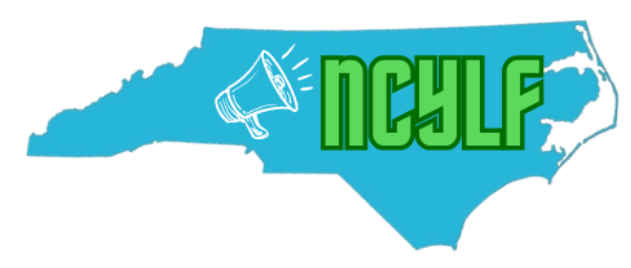 North Carolina Youth Leadership Forum 2024: Delegate ApplicationNorth Carolina State UniversityJuly 20th-24th, 2024DEADLINE FOR APPLICATIONS EXTENDED TO: MARCH 15TH, 2024The North Carolina Youth Leadership Forum (NCYLF) helps to foster emerging youth and young adult leaders between 15 and 30 years old, teaching them to advocate for themselves and in their communities. The Youth Leadership Forum is unlike a summer camp in that it focuses its activities on developing leadership and communication skills throughout the week. It’s an opportunity to network,meet other people with varying disabilities, and share your perspectives and experiences with others. Once you graduate from an YLF, you become part of an alumni network of other young leaders across the United States.The YLF aims to support today’s young people in their transition process.  This can include transitioning from high school to college, college to work, moving out of parents home, or any other transition phase that may be taking place.NCYLF is a fully accessible event, free of charge to all participants. NCYLF provides all requested accommodations, such as personal care attendants, certified nursing assistants, and interpreters. The next generation of disability rights leaders begins with empowering and providing the necessary tools to our young adults. Through fun and engaging activities, NCYLF builds young leaders while enabling them to experience independence and find their voices as advocates. Organized by: Youth LEAD NC & the NCYLF Planning CommitteeMail or email the application to (Please email us to let us know that you are snail mailing your application, so we can look out for it!): North Carolina Youth Leadership Forum P.O. Box 90762 Raleigh NC 27675 meredith@youthleadnc.org Approximately 15-20 youth and young adults will be selected. Alternate formats of this application are available on request. DEADLINE for postmark on mailed application: March 1st, 2024 DEADLINE EXTENDED TO: MARCH 15TH, 2024Applicants must complete ALL parts of this application in order to be considered for participation in the North Carolina Youth Leadership Forum. *For assistance in filling out this application, please schedule an appointment at LEAST 2 WEEKS before the application deadline (which would be March 1st). Because this is one of our busier times in planning the YLF, any applications turned in after March 15th, 2024 cannot be accepted! Please reach out to our Program Coordinator, Meredith, at meredith@youthleadnc.org or at 919-213-0175 to schedule an appointment or with any questions! Email is the best and fastest way to reach Meredith, please email or text to set up a phone call.Eligibility:To be eligible to apply for the North Carolina Youth Leadership Forum, applicants must:Check all that Apply:☐Have a disability☐Be age 15 to 30 years of age☐Have leadership experience☐Live in North CarolinaGeneral info:Name: Date of birth:Age:Race/ethnicity (optional):Gender:Pronouns (optional):Parent/guardian if under 18:Phone:Email: Address:County:Preferred method of contact:T-shirt size:Are you a repeat applicant? If so, what other years have you applied? Have you attended the NCYLF virtually? (NCYLF alumni who have attended the forum virtually are welcome to apply, but preference will be given to those who have not attended the event.)Disability info:What disability/disabilities do you have?What accommodations do you receive (examples: personal care assistant, sign language interpreter, communication device, Braille, large print, or accommodations in school)?Please check all that apply:Auditory___ Hard of hearing___ DeafCognitive___ Autism Spectrum Disorder___ Down Syndrome  ___ Intellectual Disability  ___ Learning Disability (reading, writing, math)  ___ Traumatic Brain InjuryMental Health___ Anxiety  ___ Attention Deficit Hyperactivity Disorder  ___ Bipolar  ___ Depression  ___ Obsessive Compulsive Disorder   ___ Post-traumatic Stress Disorder   ___ Schizophrenia Visual___ Blind___ Low vision Physical___ Cerebral Palsy  ___ Dwarfism Type: ___________________ Muscular Dystrophy  ___ Osteogenesis Imperfecta  ___ Spina Bifida  ___ Spinal Cord Injury  ___ Spinal Muscular AtrophySystemic___ ALS  ___ Cancer  ___ Crohn’s Disease  ___ Cystic Fibrosis  ___ Diabetes  ___ Epilepsy  ___ Fibromyalgia  ___ Grave’s Disease  ___ Heart Disease  ___ HIV/AIDS  ___ Multiple Sclerosis  ___ Parkinson’s  ___ Psoriasis  ___ Rheumatoid ArthritisOther:Questions:Please respond to the 6 questions. Be creative! Responses can be submitted via the following formats: Typed Handwritten Email/PowerPoint Videotaped Song/Rap Poem/Spoken Word Whatever works for you! Why do you want to come to the NCYLF? What strengths can you bring to the NCYLF?What has been a challenge that you faced as a person with a disability and how have you overcome that challenge? Describe how you feel about your disability. If you remember, how did you feel when you learned you had a disability? How do you feel about your disability now?What do you hope to gain from attending the 2024 NCYLF?What are some of your future goals? How are you working to achieve them?Please list your involvement for the past 5 years in the following:High school:Clubs:Employment:Faith based groups:Colleges/universities:After School activities:Volunteering:Youth group:Other:Please make sure that you have responded to all the parts of the questions. Any incomplete applications will not be considered for participation.Please complete and sign the following forms:Expectation AgreementIf selected, the following guidelines are expected from each delegate who attends the NCYLF during July 20-24th, 2024.  I agree to follow all North Carolina State University residential guidelines and regulations pertaining to my participation in the North Carolina Youth Leadership Forum.  If you agree with the following guidelines, please sign below before submitting the application.  Be respectfulAttending all dates and times of eventsNo drugs or alcoholStay with group or staff through the duration of the NCYLFI understand this is a leadership forum, not a camp! I am coming to learn new skills and actively participate in all the NCYLF activities to the best of my abilitiesHAVE FUN!!!I hereby agree that the above information may be used to do a criminal background check for the safety of myself and other participants. If I needed assistance with completing my application, I have asked someone to help me. However, my original thoughts and ideas are reflected in this application.Electronic signatures are accepted.Signature:Date:Cancellation PolicyIf you find that you are no longer able to attend YLF after you’ve turned in your application OR been selected as a delegate, please let us know ASAP! If you find that you are unable to stay the entire duration of YLF, please let us know as we will unfortunately need to select another delegate to take your place.Electronic signatures are accepted.Signature:Date: Please reach out to our Program Coordinator, Meredith Huml, at 919-213-0175, or at meredith@youthleadnc.org for any assistance or questions! 